Table S1 Tukey Test values for friction angleTable S2 Tukey test values for log diameter on entrainment depth.Table S3 Tukey test values for log length on entrainment depthTable S4 Tukey Test values for bed roughness and orientation on entrainment water depthTable S5 Tukey test values for blockage ratio on relative entrainment depthFigure S1. Plot of  against  for three relative densities and the incipient motion equations for (a) ds = 0.005 m and (b) ds = 0.008 mds = 0.005 mds = 0.005 mds = 0.005 mds = 0.008 mds = 0.008 mds = 0.008 mOrientation (°)Mean difference (°)pF valueMean difference (°)pF value45-0-12.31000.00098.803-9.113240.00083.69090-0-14.06990.000-11.654030.00090-45-1.75980.000-2.540790.000Dlog (m)ds = 0.005 mds = 0.005 mds = 0.005 mds = 0.008 mds = 0.008 mds = 0.008 mParallelMean difference (m),pF valueMean difference (m),pF value0.04-0.030.00620.00060.7000.00610.00252.9650.05-0.030.01430.0000.01460.0000.05-0.040.00810.0000.00850.000Oblique0.04-0.030.00230.00733.3720.00170.00837.2200.05-0.030.00490.0000.00470.0000.05-0.040.00260.0030.00300.007Transverse0.04-0.030.00190.00134.4530.00140.05522.9930.05-0.030.00420.0000.00410.0000.05-0.040.00230.0010.00260.002Llog (m)ds = 0.005 mds = 0.005 mds = 0.005 mds = 0.008 mds = 0.008 mds = 0.008 mParallelMean difference (m),pF valueMean difference (m), pF value0.20-0.150.00050.9980.0930.00050.9970.1110.25-0.150.00100.9850.00150.9550.25-0.200.00050.9980.00100.9870.30-0.150.00140.9590.00130.9710.30-0.200.00090.9880.00070.9940.30-0.250.00040.999-0.00020.999Oblique0.20-0.15-0.00080.8641.189-0.00040.9730.4990.25-0.15-0.00170.3630.00000.9990.25-0.20-0.00090.8200.00050.9580.30-0.15-0.00160.410-0.00100.7410.30-0.20-0.00080.861-0.00060.9350.30-0.250.00000.999-0.00110.699Transverse0.20-0.15-0.00070.8014.1690.000010.7650.25-0.15-0.00190.0950.00000.9990.25-0.20-0.00120.459-0.00010.9990.30-0.15-0.00260.012-0.00120.5950.30-0.20-0.00190.112-0.00120.5840.30-0.25-0.00060.840-0.00110.647Bed sizes (m)Difference of means (m)Standard Error (m)T-Valuep0.005-0.0080.0017140.0003834.480.000Orientation (°)45 - 900.0015830.0004693.380.0020 - 900.0169580.00046936.190.0000 - 450.0153750.00046932.810.000Dlog (m)meanpF value0.04-0.03-0.0410.4530.9270.05-0.03-0.0390.4920.05-0.040.0020.997(a)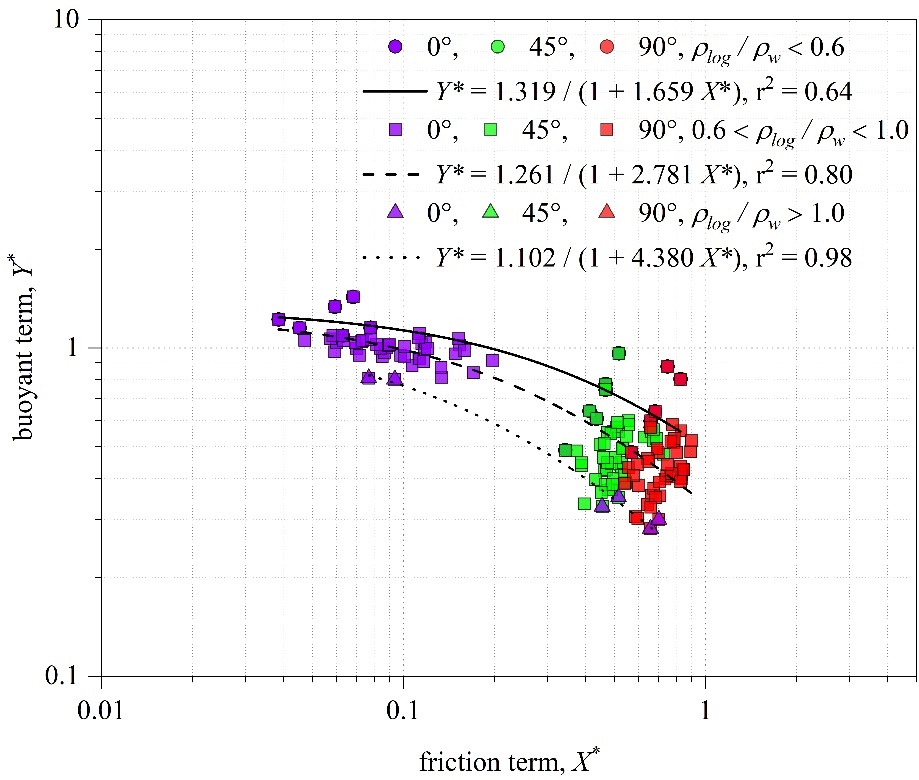 
(b)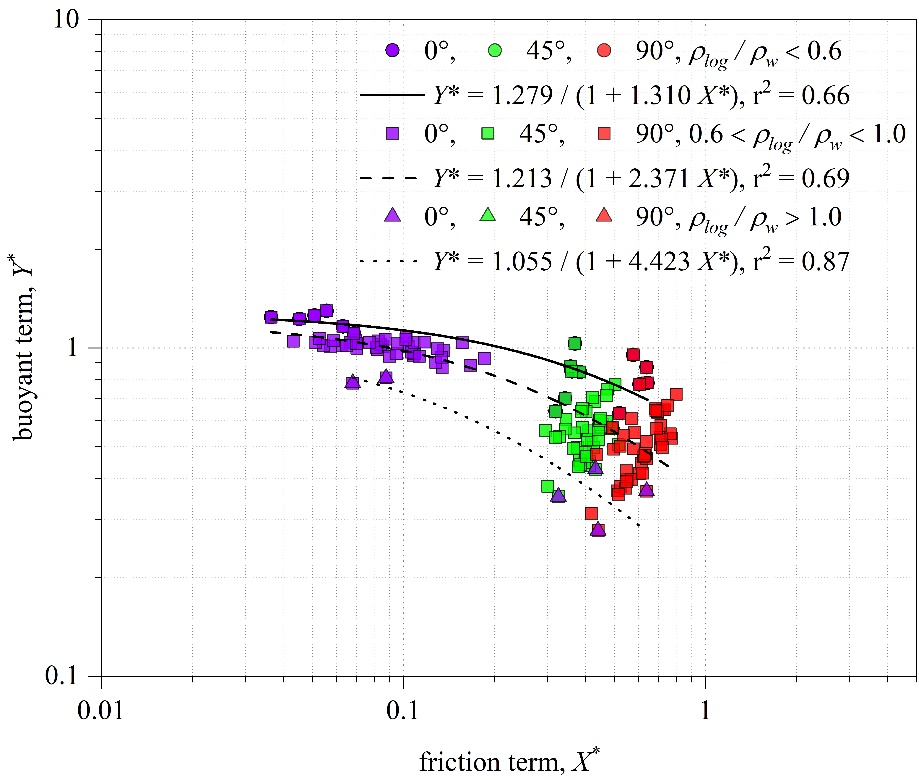 